Application
for MPEI-LUT double degree programLast name, First name and Patronymic name: Address: Phone (mob.): Email: Date of birth: Place of birth: Your motivationSelected specialties in LUTInformation about Double Degree diploma in LUT: http://www.lut.fi/web/en/admissions/apply-to-lut/double-degree-studiesYou can apply for 2 different master programmes. Information about master programmes can be found:ELECTRICAL ENGINEERING: http://www.lut.fi/web/en/admissions/masters-studies/msc-in-technology/electrical-engineeringENERGY SYSTEMS: http://www.lut.fi/web/en/admissions/masters-studies/msc-in-technology/energy-technology/energy-systemsMECHANICAL ENGINEERING: http://www.lut.fi/web/en/admissions/masters-studies/msc-in-technology/mechanical-engineeringSUSTAINABILITY SCIENCE AND SOLUTIONS: http://www.lut.fi/web/en/admissions/masters-studies/msc-in-technology/environmental-engineering/sustainability-science-and-solutionsMaster Programme #1Master programme #1:  Master programme #1 area: Master Programme #2Master programme #2:  Master programme #2 area: MPEI StatusGroup: Institute: Department: Specialty: Research supervisor: Preliminary title of graduation work: Bachelor graduate project grade: Average grade for all studied courses: Research Activities (Field of Interests)EducationForeign Languages SkillsPlease note language requirements:Academic IELTS 5.5Academic TOEFL 65 iBT or 513 PBTPTE Academic 46Cambridge CAE or CPE level COther SkillsPublications List (if any)Additional InformationDate: _______________Signature: _______________Photo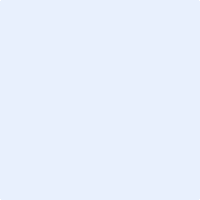 